健康医療部保健医療室地域保健課府における熱中症救急搬送人員数について○全国の2019年における救急搬送者数は昨年度に比べ減少傾向にあった。そのうち大阪府域の熱中症救急搬送人員数は、他の都道府県と比べると、東京都の6,046人に次いで5,182人と２番目に多かった。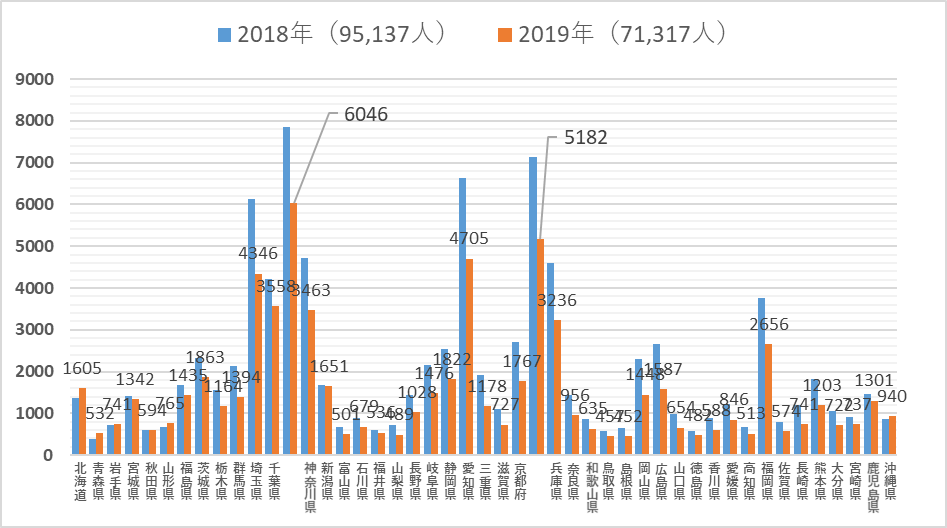 ○2019年の大阪府域の人口10万人当たりの熱中症救急搬送人員数は58.62人であり（全国平均56.11人）全国で多い方から33番目であり、昨年度の80.75人から大幅に減少した。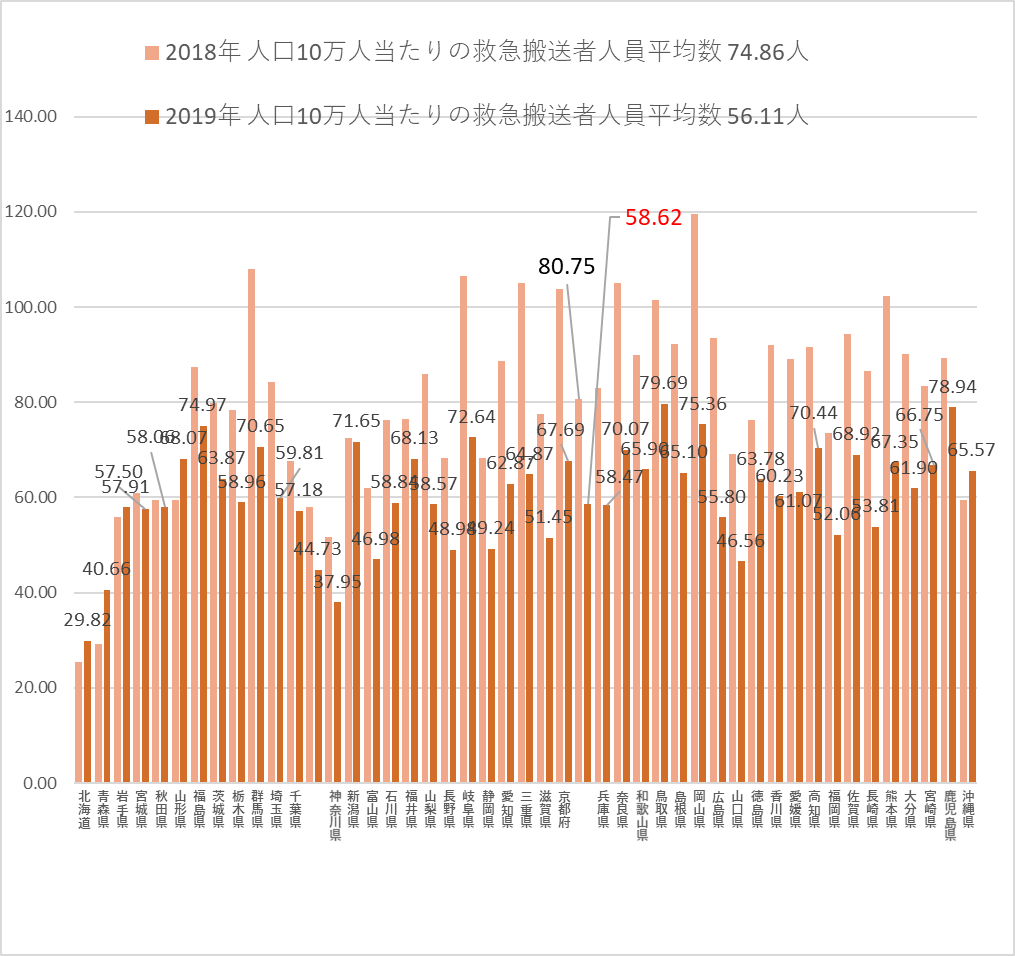 